Р Е Ш Е Н И ЕСобрания депутатов Обильненскогосельского муниципального образованияРеспублики Калмыкия     с. Обильное                                           № 103                                    от 12 июля 2019 г.                                                                             «Об исполнении  бюджета Обильненского СМО РКза 2 квартал 2019 года»         Заслушав и обсудив материалы об исполнении бюджета Обильненского сельского муниципального образования Республики Калмыкия за 2 квартал 2019 года, Собрание депутатов Обильненского сельского муниципального образования Республики Калмыкия отмечает, что бюджет Обильненского СМО РК за 2 квартал 2019 года по доходам исполнен в сумме 677,1 тыс. руб. при плановых назначениях 1727,5 тыс. руб., что составило 39,2%.          Налоговые и неналоговые доходы исполнены в сумме 512,8 тыс. руб., или 36,9 %.          В общем объеме доходов Обильненского СМО РК доля безвозмездных поступлений от других бюджетов бюджетной системы составила 24,2% или 164,3 тыс. руб.          Расходная часть бюджета Обильненского СМО РК составила 909,7 тыс. руб.          Структура расходов состоит из:          - Общегосударственные расходы –473,5 тыс. руб.;          - Культура – 264,1 тыс. руб.;          - Военкомат –41,3 тыс. руб.         Оплата труда с начислениями на оплату труда в общем объеме расходов составляет 522,6 тыс. руб. или 57,4%.         Кредиторская задолженность Обильненского СМО РК на 01.07.2019 года составляет  237,1 тыс. руб.         Руководствуясь ст.25, ст.60 Устава Обильненского сельского муниципального образования Республики Калмыкия, Собрание депутатов Обильненского СМО РКр е ш и л о:         1. Принять итоги исполнения бюджета Обильненского сельского муниципального образования Республики Калмыкия за 2 квартал 2019 года.         2. Настоящее решение вступает в силу с момента его подписания  и подлежит опубликованию (обнародованию) в установленном законом порядке.Председатель Собрания  депутатовОбильненского сельского муниципального образования Республики Калмыкия                                                         А.А. ШаховГлава Обильненского сельского муниципального образования Республики Калмыкия                                                                                 В.Н. СергеевСведения о численности муниципальных служащих органов местного самоуправления, работников муниципальных учреждений и фактических затратах на их содержание за 2 квартал 2019 года по Обильненскому СМО РК         Бюджет по доходам Обильненского сельского муниципального образования Республики Калмыкия исполнен на 01. 07.2019 года в сумме 677,1 тыс. руб.         Расходная часть бюджета на 01.07.2019 года исполнена в сумме 909,7 тыс. руб., в том числе на выплату заработной платы с начислениями –522,6 тыс. руб. или 57,4% от общей суммы расходов.         Расходы на содержание органов местного самоуправления 473,5 тыс. руб., в том числе расходы на оплату труда 3 работникам составили 370,1 тыс. руб. или 78,1% от общей суммы расходов данного учреждения.         На содержание учреждения культуры за 2 квартал 2019 года было направлено     264,1 тыс. руб., в том числе на выплату заработной платы с начислениями 2 работникам культуры 152,5 тыс. руб., что составляет 57,7% в общем объеме расходов.Глава администрации Обильненского СМО РК                    Сергеев В.Н.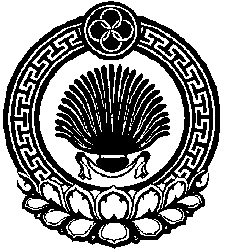 